Matemáticas e Informática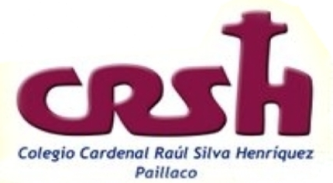 Prof. Sandra Fuentes M.Prof. Nadia Donoso P.Taller de Matemática 2017Fortaleciendo competencias SIMCE a través del juegoIntroducción La asignatura de matemática es una de las más deficitarias a nivel nacional, en el colegio, se está revirtiendo esto con un aumento ciclico en las evaluaciones simce de los últimos años, tanto en 8° básico como en 2° Medio, esto es producto de la implementación de una estrategia novedosa en el área de la educación formal, la introducción del juego en las clases de matemática, los alumnos sienten que la asignatura es más amigable y accesible, ya que el error no es parte de la evaluación, sino de la competencia sana en la que se involucra el juego y los contenidos que serán evaluados en las pruebas estandarizadas, Jean Piaget en la década de los ‘60 puso en el tapete la implementación de actividades lúdicas en el proceso de enseñanza aprendizaje, no solo en los niveles de pre-escolar, sino en todo momento de la nuestra vida… si aprendemos jugando es un acto placentero que nos causa un aprendizaje significativo al relacionar esa actividad con un contenido o concepto matemático.Población beneficiariaEl público al cual beneficiará este taller son los alumnos de 8° básico en la asignatura de matemática.Objetivo generalPotenciar el área de la educación matemática,  a través del juego, con implementaciones que favorecen la resolución de problemas, cálculo mental, argumentación y comunicación y modelación matemática.Objetivos específicosFomentar el cálculo mental como estrategia de aprendizaje y resolución de ejerciciosEstablecer estrategias diversas en la resolución de problemasFomentar la comunicación y argumentación de opiniones personales y diversas en la resolución de ejercicios y problemasFomentar el trabajo en equipo y competencia sanaEstablecer una mirada positiva en torno a las matemáticas a través del juegoFinanciamiento 1 Hora SEP para confeccionar material, profesora Sandra Fuentes M.2 horas SEP para codocencia, profesora Nadia Donoso P.Dulces semanales de premio, financiado por las profesoras del tallerMateriales, financiados por las profesoras del tallerDesayuno matemático, financiado con cooperaciones de  profesoras del taller y alumnos de 8°Completos por buenos resultados en ensayo simce, financiado por profesoras del tallerDescripción del tallerEvidenciasResolución de problemas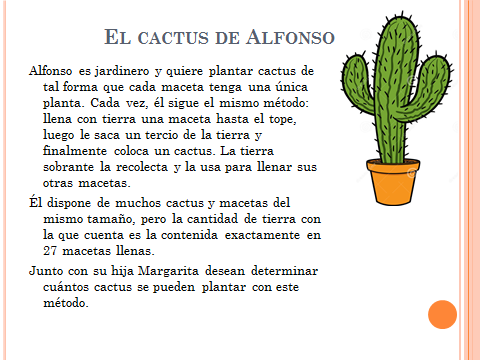 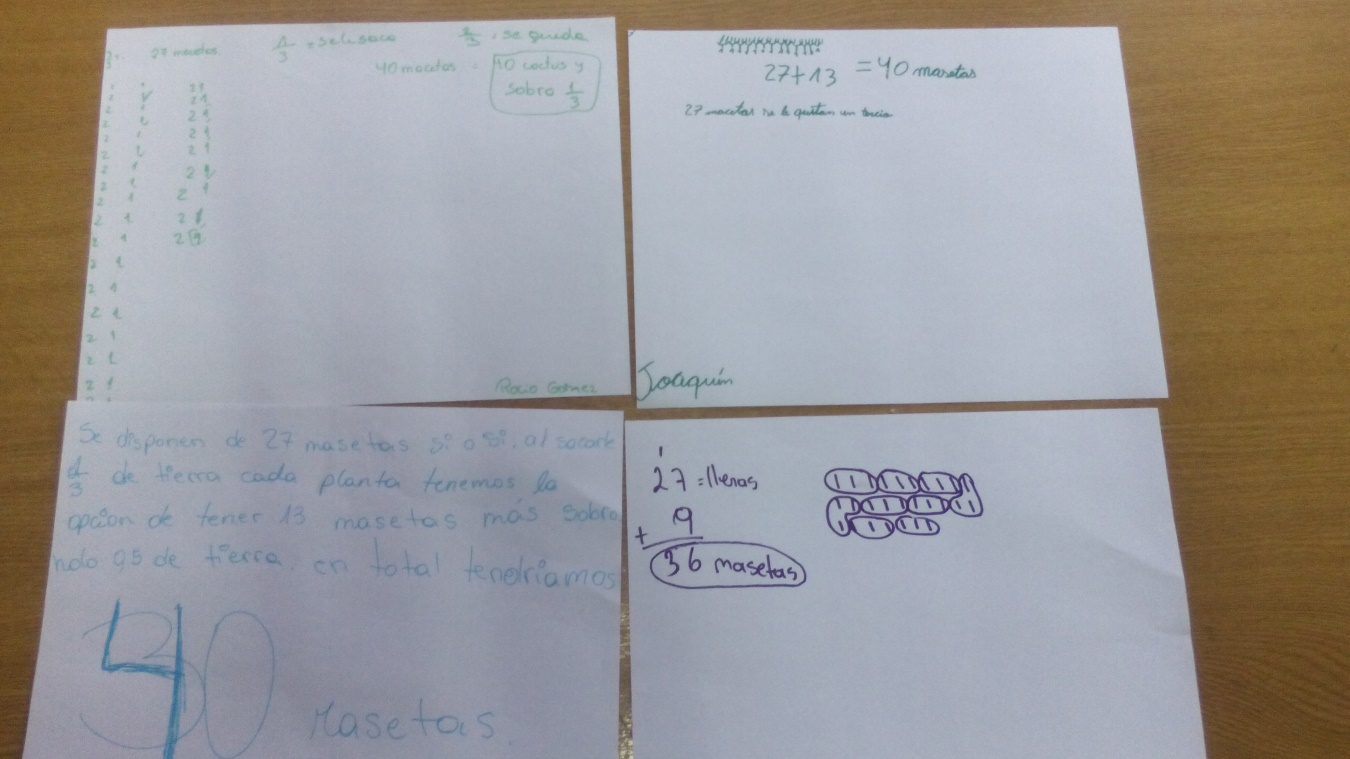 Competencia de preguntas de selección múltiple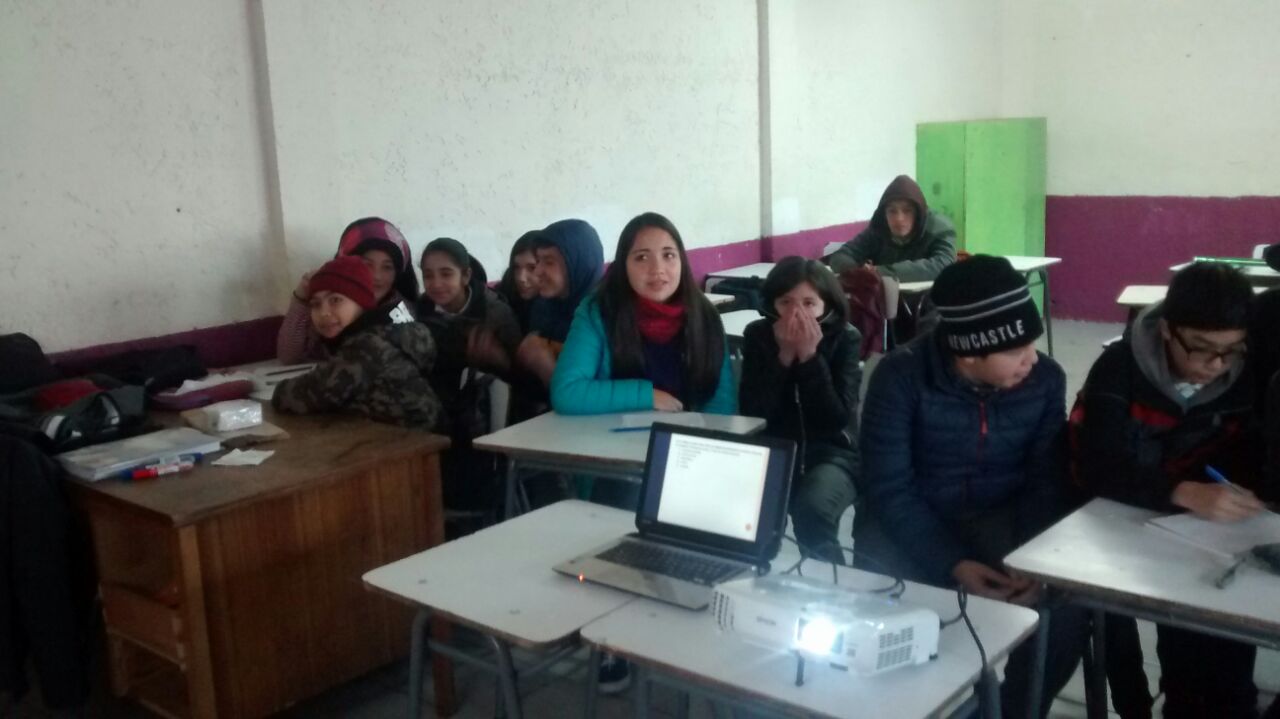 Competencia de cálculo mental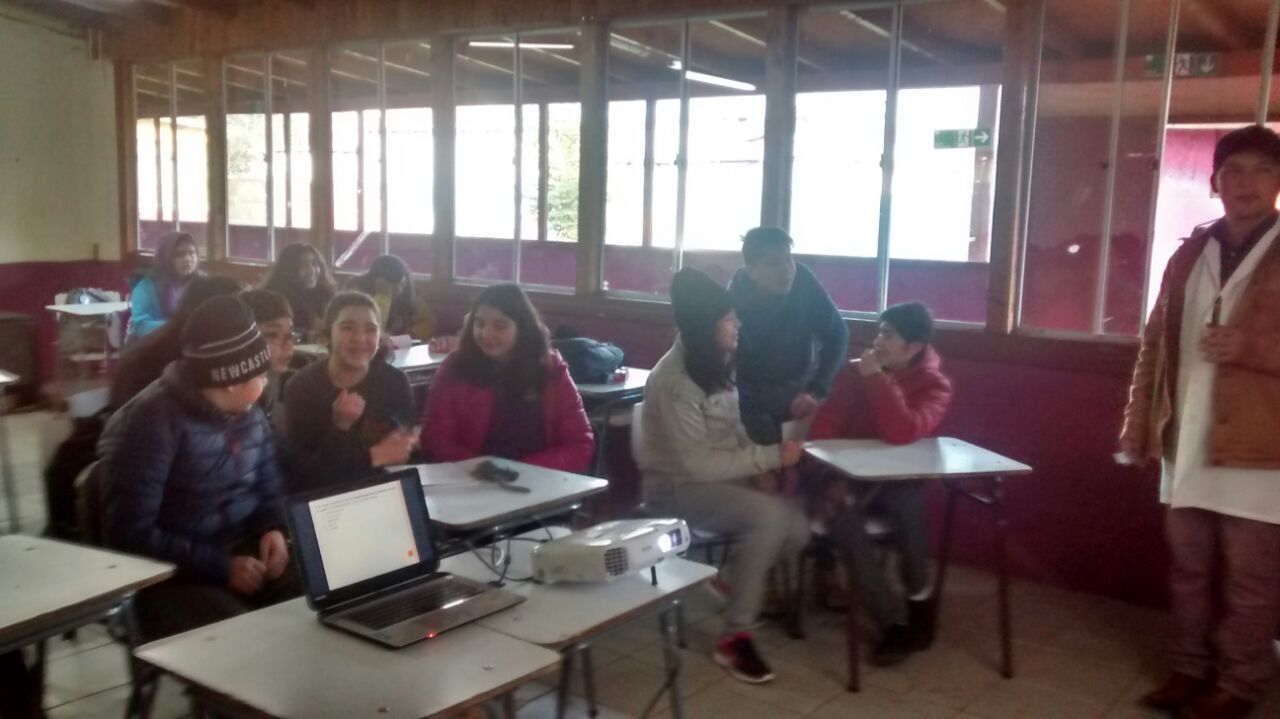 Desayuno matemático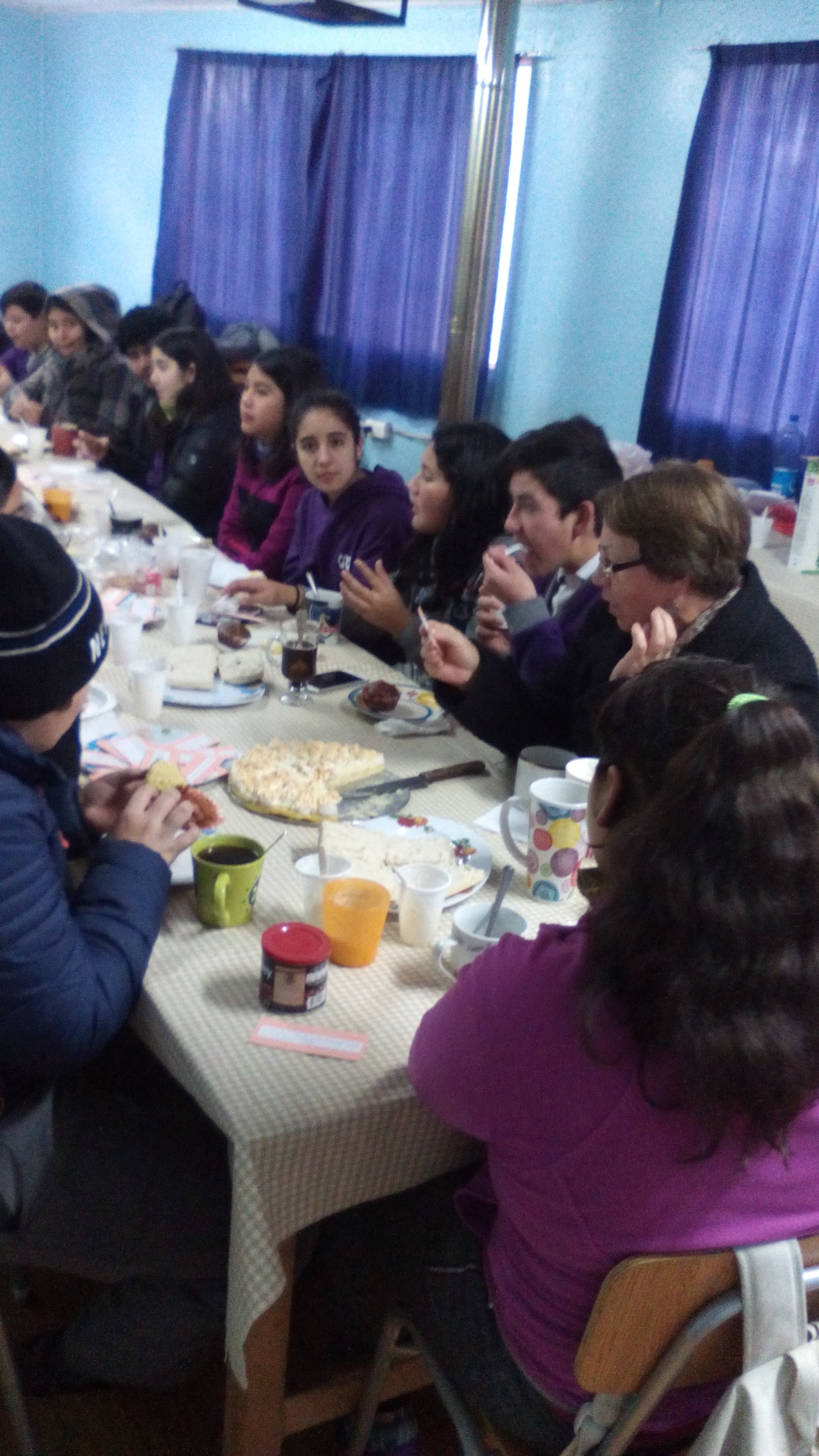 Tangramas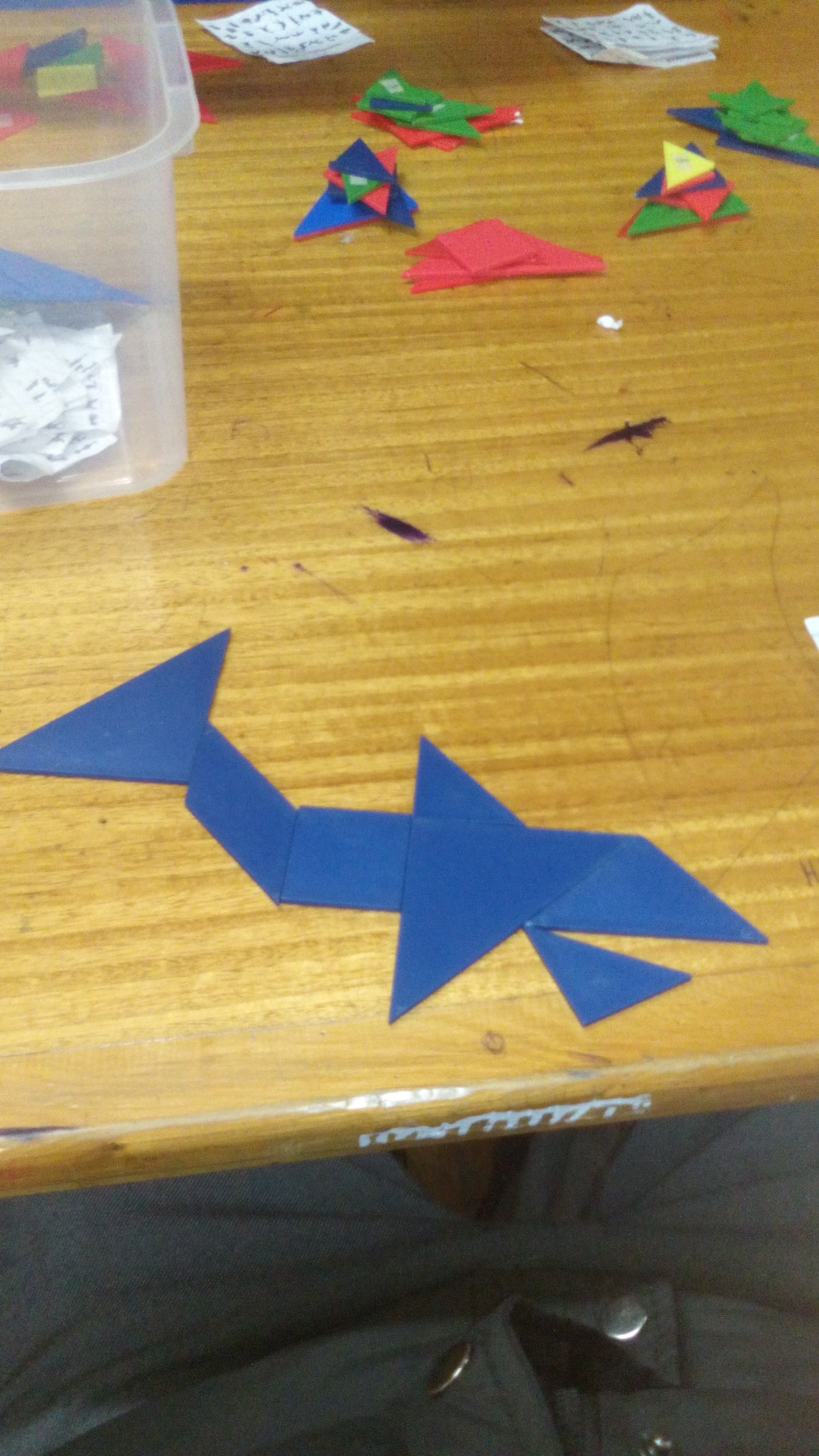 Resultados SIMCE CRSH PaillacoResultados SIMCE CRSH PaillacoResultados SIMCE CRSH PaillacoResultados SIMCE CRSH PaillacoResultados SIMCE CRSH PaillacoResultados SIMCE CRSH Paillaco200620072008200920102011201220132014201520168°B2312422302392452332°M231220231239242210224260Actividad Descripción Competencias de cálculo mentalPreguntas de cálculo mentalFomenta el cálculo mental para la rapidez en la resolución de ejercicios simceCompetencias de resolución preguntas selección múltiplePreguntas de selección múltiple tipo simceFomenta el adiestramiento en pruebas estandarizadasResolución de problemasResuelven problemas y comentan sus solucionesFomenta la habilidad de argumentar y comunicar, además de las diferentes formas de representación y modelización de un mismo enunciadoEstrategias de resolución de problemasResolución de problemas y tabulación de las diferentes soluciones de los alumnosFomenta la habilidad de argumentar y comunicar, además de las diferentes formas de representación de un mismo enunciadoDesafíos de ingenieríaResuelve problemas cotidianos de ingenieraFomenta el trabajo en grupo y el respeto por las opiniones diversas de sus compañerosTangramasResolución de tangramasFomenta la ubicación temporo-espacialSudokusResolución de sudokusFomenta la ubicación temporo-espacialDesayuno matemáticoDesayuno para compartir problemas y solucionesFomenta la habilidad de argumentar y comunicar, además de las diferentes formas de representación y modelización de un mismo enunciadoAplicación ensayos simceAplicación ensayos simces mensuales, según cronogramaRevisión de ensayos simceRevisión y tabulación de datos de ensayo simce, respuesta y posibles errores que se van cometiendo Percepción del juego en desarrollo de habilidades matemáticasEncuesta sobre la percepción de como se ha visto afectado su aprendizaje con la metodología de implementación del juego como estrategia de enseñanza-aprendizaje